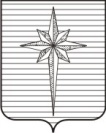 АДМИНИСТРАЦИЯ ЗАТО ЗВЁЗДНЫЙПОСТАНОВЛЕНИЕ21.07.2015											№ 1098О внесении изменений в Порядок осуществления администрацией ЗАТО Звёздный полномочий по внутреннему муниципальному финансовому контролю, утверждённый постановлением администрации ЗАТО Звёздный от 14.11.2014 № 1211	В соответствии с пунктом 9 части 1 статьи 43 Устава городского округа ЗАТО Звёздный Пермского края администрация ЗАТО Звёздный постановляет:	1. Пункт 3.3 Порядка осуществления администрацией ЗАТО Звёздный полномочий по внутреннему муниципальному финансовому контролю, утверждённого постановлением администрации ЗАТО Звёздный от 14.11.2014 № 1211, после абзаца 7 дополнить абзацем следующего содержания: 	«при наличии иных обстоятельств, делающих невозможным дальнейшее проведение контрольного мероприятия.». 	2. Опубликовать (обнародовать) настоящее постановление установленным порядком.	3. Настоящее постановление вступает в силу после дня официального опубликования. 	4. Контроль за исполнением постановления возложить на Солдатченко А.Н., заместителя главы администрации ЗАТО Звёздный по финансовым вопросам, руководителя финансового отдела администрации ЗАТО Звёздный. И.о. главы администрации ЗАТО Звёздный                                               Г.И. ПоляковРасчёт рассылки:1. В дело 2. Галиахметовой Н.Ф.3. Прокуратура 